ТЕХНОЛОГИЧЕСКАЯ КАРТА № 5краткосрочной образовательной практики                                   по познавательному развитию (математика)«Маленькие скворчата» из блоков Дьенеша и палочек Кюизенерадля детей 4-5 лет.ФИО педагога: Шаймурдина Светлана Федагиевна,воспитатель МАДОУ детский сад № 34 ОСП 3                                 Дата разработки «22» марта 2021 г.Тематический план занятий Приложение  к технологической карте. № 5Потешка «Маленькие скворчата»                   Из скворечника торчатКлюв маленьких скворчат.Клювик раз,  клювик два, Лапки, крылья, голова. Приложение №2Алгоритм постройки «Маленькие скворчата» из блоков Дьенеша и палочек Кюизенера.                            1.Рассматривание блоков Дьенеша и палочек         2. Рассматривание схемы постройки.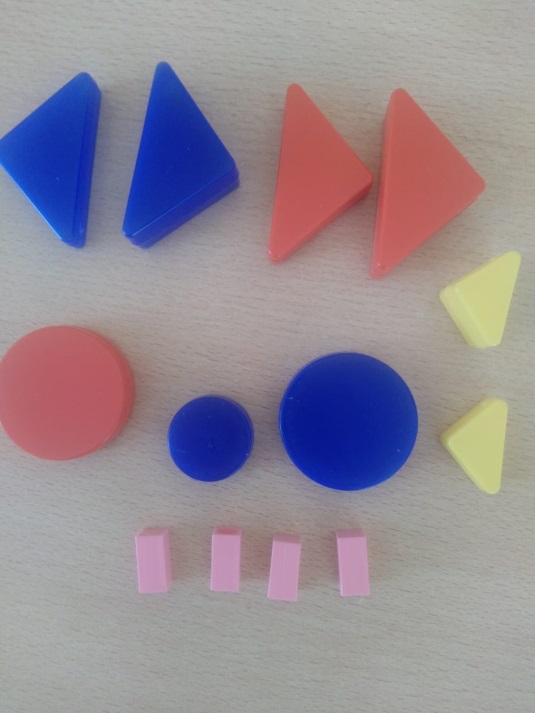 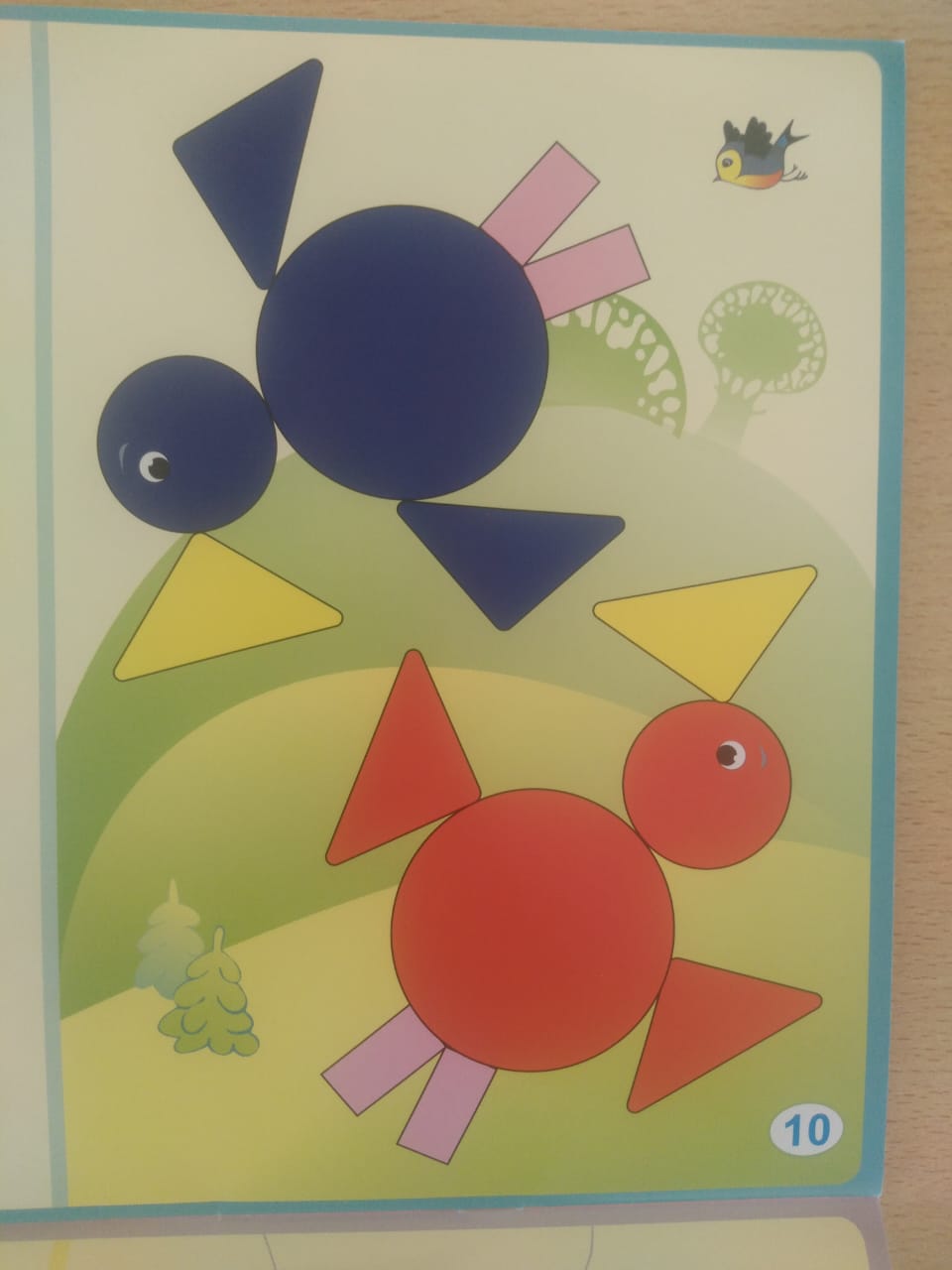 Кюизенера.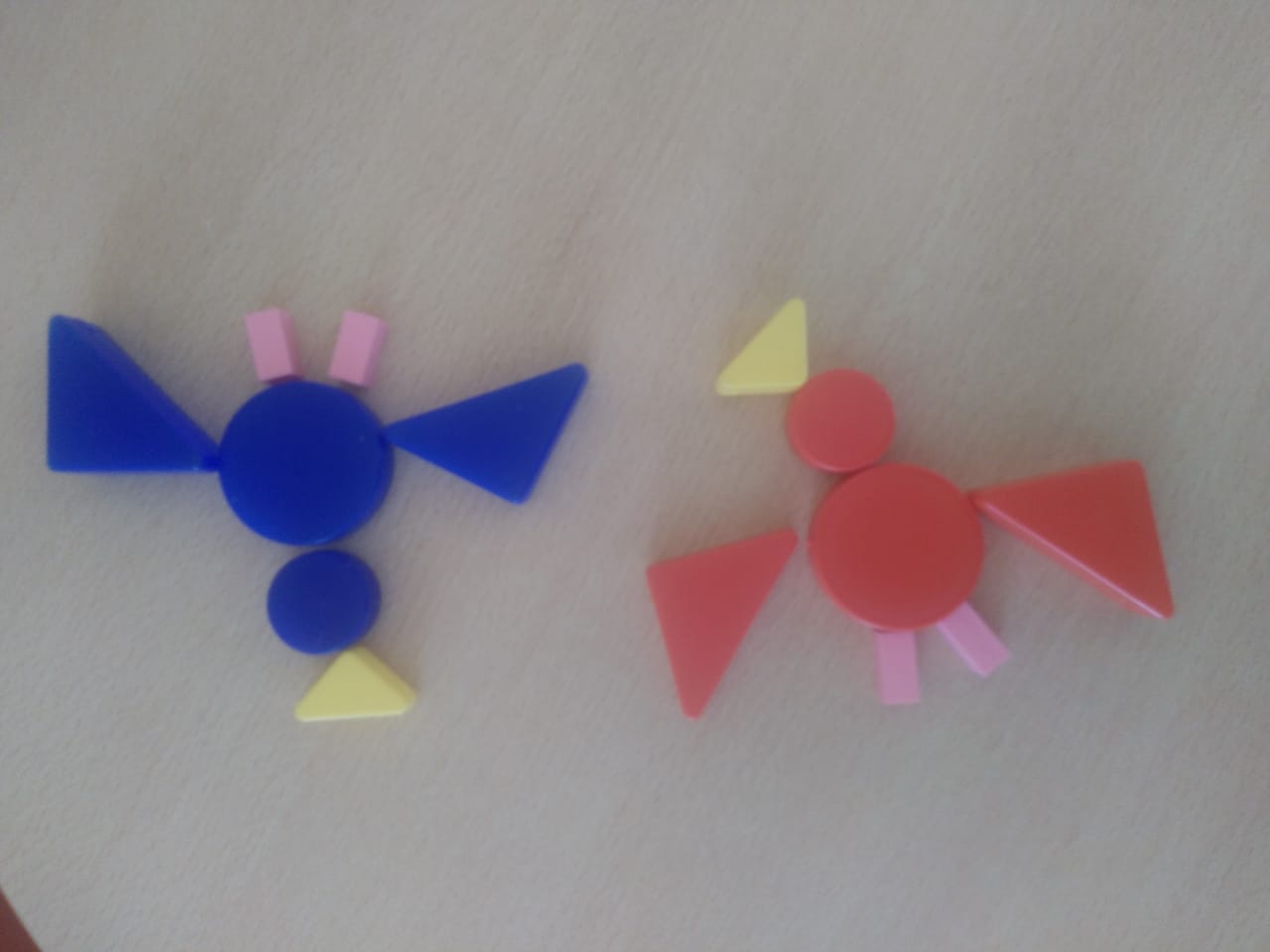 3.Самостоятельная постройка. Аннотация для родителей (основная идея доступная для понимания, четко и лаконично формулированная) Игры с блоками Дьенеша и палочками Кюизенера нацелены на умение различать геометрические фигуры их цвет, форму, размер; развивают мышление, воображение, речь и логику, память. У ребенка закрепляется умение изображать и выкладывать предметы из разных фигур с помощью конструктивных средств.Цель КОП, в том числе ТНФормирование элементарных математических представлений, сенсорных способностей, координации движения, конструктивных навыков, творческого воображения, усидчивости. Развитие левого и правого полушарий головного мозга ребенка за счет управления работой кистей рук, пространственное мышление при постройке заданных фигур с использованием схем.Количество часов КОП, в том числе ТН1 занятие по 20 минутМаксимальное количество участников5-10 человекаПеречень материалов и оборудования для проведения КОП, в том числе ТН1. Набор блоков Дьенеша, палочек Кюизенера2. Модель описания свойств блоков и палочек Схема постройки.3.Потешка «Маленькие скворчата».4. Иллюстрация к потешке.Предполагаемые результаты (умения/навыки, созданный продукт)Умение создавать фигуры из нескольких блоков и палочек, опираясь на схемы.Список литературы, использованной при подготовке КОП, в том числе ТН. Захарова Н.И «Играем с логическими блоками Дьенеша» учебный курс для детей 4-6 лет ФГОС.Хурматулина Г.Р. «Блоки Дьенеша»  2018 г.Методическое пособие «Дошколенок. RU» 2019Залесова Г.П. Бабушкина Л.И. «Палочки Кюинезера» 20185.  https://melkie.net/zanyatiya-s-detmi/igrovye-tehnologii/igryi-s-blokami-denesha-dlya-starshey-gruppyi.htmlЗадачиДеятельность педагогаДеятельность детейПредполагаемый результат Тема: «Маленькие скворчата»Тема: «Маленькие скворчата»Тема: «Маленькие скворчата»Тема: «Маленькие скворчата»1.Рассмотреть с детьми блоки Дьеныша, и палочки Кюизенера2.Обратить внимание детей на различие форм, цвета, размера и толщины блоков и цвет и размер палочек.3.Познакомить с деталями строительства «Маленькие скворчата».-Демонстрация блоков Дьеныша и палочек Кюизенера.-Знакомство с моделью описания свойств блоков и палочек.-Предложить создать модель скворчат из блоков, опираясь на схему.-Прослушивание потешки «Маленькие скворчата».-Детальное рассматривание блоков, сравнение их по размеру, цвету, толщине.-Рассматривание схемы.-Самостоятельное конструирование модели  скворчат  Умение изготавливать модель птиц опираясь на схему.Тема: «Маленькие скворчата»Тема: «Маленькие скворчата»Тема: «Маленькие скворчата»Тема: «Маленькие скворчата»1.Учить создавать модель птенцов. 2.Закрепять умение выкладывать из блоков фигурки, опираясь на схемы.3.Учить использовать при постройке алгоритмы.4.Закреплять умения обыгрывать постройку.-Демонстрация  модели  «Маленькие скворчата» изготовленной педагогом.-Демонстрация схемы постройки, Определить необходимое число блоков и палочек, их количество, размер и цвет.-Разобрать алгоритм постройки, опираясь на схему.-Помощь детям при моделировании.-Рассматривание готовой модели.-Отсчитать необходимое количество блоков определенного цвета, размера, формы и палочек определенного цвета и размера.-Самостоятельное строительство моделей.-Обыгрывание модели.Умение строить модели из блоков и палочек, заданного количества формы, цвета и размера. 